ส่วนราชการ	…………………………………………………………………………………………………………………………..ที่    			             		วันที่ ........... เดือน................... พ.ศ. .......................เรื่อง    ขอยุติการทำวิจัยและคืนเงินทุนวิจัยที่ได้รับแล้วพร้อมดอกเบี้ยเรียน    อธิการบดี (ผ่านคณบดี..........................................,ผ่านผู้อำนวยการสถาบันวิจัยและพัฒนา) สิ่งที่ส่งมาด้วย :  สำเนาสัญญารับทุนอุดหนุนการวิจัยตามที่ข้าพเจ้า...............................................................................................................................................ได้ทำสัญญารับทุนอุดหนุนการวิจัยจากเงินรายได้ ประจำปีงบประมาณ พ.ศ. ..................... เรื่อง (ชื่อโคงการวิจัย) ........................................................................................................................................................................................  นับตั้งแต่วันที่......... เดือน........................ พ.ศ. ............ ถึงวันที่.......... เดือน.......................... พ.ศ. .............นั้น การนี้ ข้าพเจ้าได้ขอขยายระยะเวลาการทำวิจัย จำนวน ........... ครั้งแล้ว และไม่สามารถดำเนินการวิจัยให้แล้วเสร็จภายในเวลาที่กำหนด จึงขอยุติการทำวิจัยและยินยอมคืนเงินทุนวิจัยที่ได้รับมาแล้ว                     พร้อมดอกเบี้ยร้อยละ 10 ให้แก่มหาวิทยาลัย  จึงเรียนมาเพื่อโปรดพิจารณา                                             ลงชื่อ(                                               )เรียน อธิการบดี / ผู้ได้รับมอบหมาย                                                             ………………………………………………………………………………………………………………………………………………………..                                                  ลงชื่อ(                                        )คณบดีคณะ................................../ผู้ได้รับมอบหมาย......./........../............. เรียน  รองผู้อำนวยการสถาบันวิจัยและพัฒนา /ผู้ได้รับมอบหมาย       เมื่อตรวจสอบข้อมูลของ..............................................ได้ทำสัญญารับทุนอุดหนุนการวิจัย ประจำปีงบประมาณ พ.ศ.............  เมื่อวันที่.........เดือน............ พ.ศ......... ได้รับทุนวิจัยงวดที่ 1 จำนวน ..................... บาท เมื่อวันที่ .......เดือน........................ พ.ศ..........  งวดที่ 2 จำนวน .................... บาท เมื่อวันที่ ........เดือน..................... พ.ศ............ รวมเป็นเงินที่ได้รับไปแล้ว จำนวน............................ บาท (..........................................................................................)                                          ลงชื่อ   (                                           )เจ้าหน้าที่วิจัย / ผู้ได้รับมอบหมาย.........../........../............  ผู้อำนวยการสถาบันวิจัยและพัฒนา/ผู้ได้รับมอบหมาย        จากข้อมูลข้างต้นเห็นสมควรให้..............................................................ยุติการทำวิจัยและคืนเงินทุนวิจัยที่ได้รับแล้ว จำนวน ...... งวด เป็นเงิน.............................. บาท พร้อมดอกเบี้ยร้อยละ 10 นับตั้งแต่วันที่ทำสัญญา               วันที่ ........ เดือน.............. พ.ศ............จนถึงวันที่ ........ เดือน............... พ.ศ............ จำนวน ............................. บาท รวมเงินทุนวิจัยและดอกเบี้ย ณ วันที่........ เดือน................... พ.ศ............ เป็นเงินทั้งสิ้น............................... บาท (............................................................) หากชำระเงินคืนภายหลังวันที่........ เดือน............................... พ.ศ............ คำนวณดอกเบี้ยวันละ ............ บาท ให้ชำระรวมกับจำนวนเงินที่คำนวณไว้ข้างต้น โดยโอนเงินเข้าบัญชีธนาคารกรุงไทย ชื่อบัญชี มรภ กองทุนส่งเสริมการวิจัย เลขที่บัญชี 744-1-18260-3 เมื่อดำเนินการเรียบร้อยแล้วให้ส่งหลักฐานการโอนมายังสถาบันวิจัยและพัฒนาเพื่อจัดเก็บไว้เป็นหลักฐานต่อไป                                                ลงชื่อ      (                                                )                 รองผู้อำนวยการสถาบันวิจัยและพัฒนา/ผู้ได้รับมอบหมาย                     ......./........../............ เรียน  อธิการบดี / ผู้ได้รับมอบหมาย        ………………………………………………………………………………………………………………………………………………………….…………………………………………………………………………………………………………………………………………………………………..                                              ลงชื่อ(                                           )ผู้อำนวยการสถาบันวิจัยและพัฒนา/ผู้ได้รับมอบหมาย......./........../............     ……………………………………………………………………………………………………………………………….………………………….…………………………………………………………………………………………………………………………………………………………………..                                    ลงชื่อ      (                                                 )                                                   อธิการบดี / ผู้ได้รับมอบหมาย......./........../............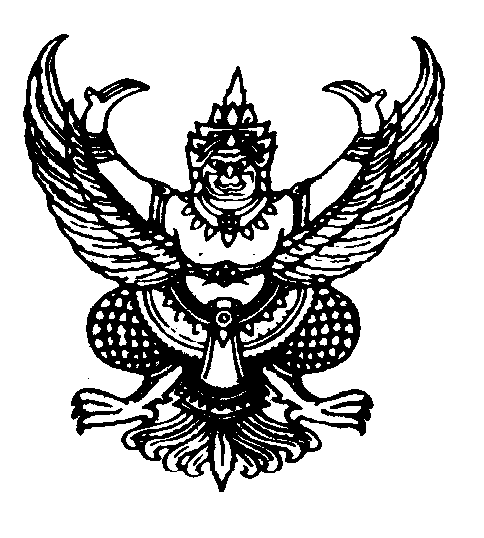 